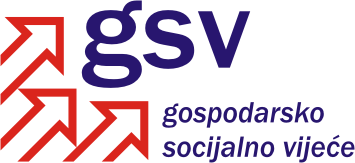 Povjerenstvo za zapošljavanje, obrazovanje i usklađivanje s tržištem radaSukladno članku 39. Poslovnika o radu Gospodarsko-socijalnog vijeća i njegovih radnih tijela, a u vezi članka 30. Poslovnika Povjerenstvo za zapošljavanje, obrazovanje i usklađivanje s tržištem rada na 6. sjednici održanoj 24. travnja 2012. godine razmatralo je Prijedlog Zakona o poticanju zapošljavanja, s konačnim prijedlogom Zakona.Na osnovi rasprave i izjašnjavanja pojedinih članova utvrđeno je sljedeće MIŠLJENJEMinistarstvo rada i mirovinskoga sustava primilo je na znanje izdvojena mišljenja socijalnih partnera.  IZDVOJENO MIŠLJENJE HUP-aHrvatska udruga poslodavaca podržava nastojanja resornog ministarstva za poticanje zapošljavanja i donošenje mjera koje bi u vremenima gospodarske krize kada se radna mjesta brže gube nego stvaraju, trebale omogućiti veće zapošljavanje. No, mišljenja su kako je Prijedlog Zakona o poticanju zapošljavanja (dalje: Zakon) još uvijek nedovoljno jasan, objašnjavajući da ga trebaju jasno razumjeti krajnji korisnici, a to su poslodavci i nezaposlene osobe. Istovremeno, mišljenja su kako su ovako postavljena ograničenja primjenjiva za idealne gospodarske uvjete te se pitaju hoće li ovakav Zakon biti provediv i učinkovit u sadašnjim okolnostima te kakve će rezultate polučiti.Ističu da prilikom izrade Zakona nije provedeno istraživanje potreba poslodavaca niti su izrađene projekcije predloženih mjera pa izostaje informacija koja zanimanja zakonodavac želi poticati. Smatraju kako neuvažavanje realnih okolnosti i uvjetovanje korištenja mjera na način da poslodavac za vrijeme trajanja olakšica niti za jednog svog radnika ne smije donijeti odluku o otkazu iz poslovno uvjetovanih razloga pokazuje nerazumijevanje zahtjeva poduzetništva od strane predlagatelja.HUP smatra da bi u cilju ažurnijih i fleksibilnijih mjera učinkovitija varijanta bila da su „Olakšice za zapošljavanje nezaposlenih osoba“ i „Stručno osposobljavanje za rad“ bile riješene kroz aktivne mjere politike zapošljavanja, a samo „Zapošljavanje na privremenim odnosno povremenim sezonskim poslovima u poljoprivredi“ navedenim Zakonom. Smatraju da je Zakon nedovoljno razrađen i nejasan te se isprepliće s aktivnim mjerama komplicirajući procedure što u svakodnevnim gospodarskim aktivnostima ne može biti učinkovito rješenje, te da iako je namjera predlagatelja bila poticanje zapošljavanja, pod pritiskom javnosti i istovremeno neuvažavanja realnih okolnosti u kojima poslodavci posluju, izokrenuta je u rješenje prepuno ograničenja. Naglašavaju potrebu da se odmah nakon početka primjene Zakona, ustroji tijelo koje će učinkovito pratiti njegovu primjenu te u kratkim rokovima (poželjno već za tri mjeseca) i prema brojčanim pokazateljima ostvarenih rezultata, mijenjati sporne dijelove. Ističu važnost omogućavanja privremenog odnosno povremenog sezonskog zapošljavanja u turizmu objašnjavajući da je turizam grana koja primarno ovisi o potražnji, a koja je kao i poljoprivreda u potpunosti ovisna o vanjskim elementima koji su nepredvidivi. Hrvatska udruga poslodavaca je dopisom koji je uputila Ministarstvu rada i mirovinskog sustava predložila omogućavanje zapošljavanja putem vrijednosnih kupona i u turizmu. Slijedom rasprave na sjednici GSV-a, održanoj 19. ožujka 2012. godine, kada su predstavljene Smjernice za izradu Zakona o poticanju zapošljavanja bilo je rečeno kako će sezonsko zapošljavanje korištenjem „vrijednosnog kupona“ biti omogućeno i u djelatnosti turizma. Ponavljaju inicijativu da se i u djelatnosti turizma omogući ovakav prigodni i privremeni način zapošljavanja.Nadalje, smatraju da iz prijedloga zakonskog teksta nije jasno kako će poslodavac u financijskim knjigama prikazivati isplatu prilikom kupovine vrijednosnog kupona, kao i iznos dnevnice. U cilju pravne sigurnosti mole pojašnjenja oko samog tehničkog postupka provođenja ove mjere.IZVOJENO MIŠLJENJE SSSH-a, NHS-a, HUS-a i URSH-aOlakšice za zapošljavanje nezaposlenih osobaVezano uz prijedlog ove mjeru  - pravo na olakšicu u obliku oslobađanja od obveze plaćanja doprinosa na  plaću poslodavcu koji zaposli (a) nezaposlenu osobu bez radnog iskustva u zvanju za koje se obrazovala ili (b) dugotrajno nezaposlenu osobu (duže od dvije godine na HZZ-u) - sindikalne središnjice ostaju pri svome zahtjevu da se olakšice omoguće poslodavcima samo ako su navedene nezaposlene osobe zaposlile po ugovoru o radu na neodređeno vrijeme koji je u RH, kao i u zemljama EU, temeljni oblik zapošljavanja.  Sindikalne središnjice smatraju kako fleksibilne oblike zapošljavanja ne treba posebno poticati, jer su oni po sebi poticajni i omogućavaju da se u određenim slučajevima odstupa od osnovnog načina zapošljavanja (prema trenutnim potrebama poslodavca). Smatraju da ukoliko se olakšica bude davala i za ugovore na određeno vrijeme, bit će to stimulacija daljnjeg kršenja Zakona o radu odnosno zadržavanje radnika u nesigurnim oblicima rada, ovaj put uz „državnu olakšicu“! Navedeni zahtjev središnjice temelje i na potvrdi prvog potpredsjednika Vlade RH, na sjednici GSV-a prilikom predstavljanja smjernica Proračuna – kako će se olakšice davati samo za ugovore na neodređeno vrijeme!Ako predlagatelj Zakona ne prihvati navedeni zahtjev i argumentaciju, sindikalne središnjice predlažu da se u članku 4. iza stavka (2) doda novi stavak (2A) koji bi glasio:(2A)„Poslodavac koji nezaposlenu osobu iz članka 2. stavka 1. podstavka 1. i 2. ovoga Zakona odmah zaposli po ugovoru o radu na neodređeno vrijeme, ima pravo na olakšicu u obliku oslobađanja od obveze doprinosa na osnovicu i obveze obračuna i uplate doprinosa na osnovicu u trajanju do tri godine.“Stručno osposobljavanje za radVezano uz ovu mjeru koja je i među sindikalnim članovima (zaposlenim i trenutno nezaposlenim) izazvala burne reakcije - sindikalne su središnjice od prve verzije Zakona dale niz prijedloga od kojih su neke prihvaćene: realizacija kroz mjere aktivne politike zapošljavanja, obveza plaćanja 1.600,00 kuna (neoporeziv iznos stipendije) svima koji uđu u program osposobljavanja za rad bez zasnivanja radnog odnosa (uz mirovinski doprinos – što je predvidio predlagatelj Zakona), rad s mentorom po posebnom programu osposobljavanja, ograničenje tjednog fonda sati osposobljavanja na tjedni fond sati rada prema ZOR-u (bez prekovremenih sati). Središnjice, međutim, ipak smatraju da je riječ o radu (paralela: rad pripravnika), a da je osposobljavanje za rad iz područja obrazovanja prebačeno u područje rada zbog slabosti obrazovnog sustava. Iz tih razloga sindikalne središnjice traže:Plaćanje na razini najmanje minimalne plaće;Praćenje učinaka ove mjere od samog početka primjene, uz aktivnu uključenost socijalnih partnera. Promptno pristupanje vraćanju osposobljavanja za rad u redovan sustav obrazovanja – što, među ostalim, traži drukčiji koncept primjerice sektorskih obrazovnih vijeća i dr.Zamjenica KoordinatoraTatjana Dalić v.r.